Protokoll styrelsemöte i Kvarnbergets SamfällighetsföreningDatum: 2019-04-08	Tid: 19:00 – 21:00	Plats: KvarnstuganNärvarande: Ulla Blom Ivarsson (UBI)		ordförandeMagnus Sjögren (MS)			sekreterarePeter Jarbratt (PJ)			kassörKlaes Magnusson (KM)			ledamotSärskilt inbjudna §§1-3:Claes Larsson			revisorCarola Alegria			stugfogdeJan-Erik Thomson			gårdskarlLars Lindqvist			gårdskarlFrånvarande:Jonas Åberg (JÅ)			ledamot, trädgårdsansvarigClas Sjögren (CS)			suppleantSladjan Cerimovic (SC)			suppleantAlexandra Schmidt			revusorsuppleantDagordning:Mötet öppnas av ordföranden och gästerna hälsades välkomnaPresentation av styrelse och funktionärerAlla runt bordet gjorde en kort presentation av sig själv.Inlägg och synpunkter från funktionärernaVi pratade en liten stund om området och om funktionärernas olika uppgifter.Hinder på förbindelseleden, stenar, grindar/guppUtifrån Gårdskarlarnas förslag beslutar styrelsen köpa in stenar för att förhindra parkering på gräsmattorna. Gårdskarlarna beställer och ser till placeringen.Dagordningen godkändes, inga övriga frågor.Genomgång och godkännande av föregående styrelseprotokollFöregående ordinarie samt konstituerande protokoll gicks igenom, styrelsen beslutade att dessa båda protokoll kunde läggas till handlingarna.Styrelsen kommer under verksamhetsåret att arbeta utifrån ordinarie arbetsuppgifter, inga nya uppdrag beslutades vid årsmötet.Ekonomi – rapport om ekonomiska lägetNya kassören PJ har börjat sätta sig in i ekonomisystemen. I övrigt är läget under kontroll.Fastighetsöverlåtelser – aktuella husägarbytenSedan föregående styrelsemöte finns en ny lagfart om fastighetsöverlåtelser;Långdansgatan 86. Vi hälsar de nya ägarna välkomna!Inför beställarmötet/städdagen samt uppdatering av områdespärmenInformationslappar om vårstädardagen kommer att delas ut på beställarmötet, samt en uppdaterad lista över områdesansvariga.En långsiktig plan för skötseln av området ska tas fram under året. Ansvarig är JÅ och KMKommande möten och händelser2019-04-29	Styrelsemöte. Kl. 192019-06-03	Styrelsemöte. Kl. 192019-08-12	Styrelsemöte. Kl. 19Mötet avslutasVid protokollet			Justeras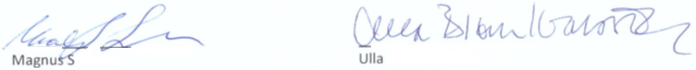 Magnus Sjögren, Sekreterare		Ulla Blom Ivarsson, Ordförande